 Family Program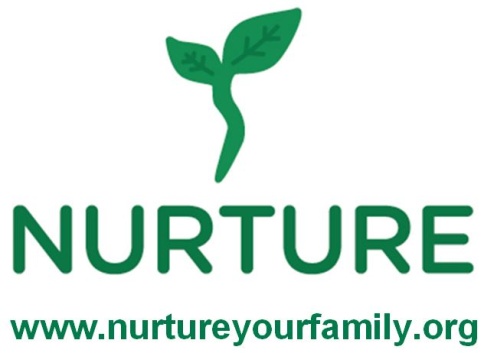 Whole Grains and Sodium1.  I will be able to feed my family healthier foods because of this class.     Strongly agree  	 Agree	 Disagree	 Strongly disagree2.  I feel better prepared to exercise by myself or with my family because of this class.     Strongly agree  	 Agree	 Disagree	 Strongly disagree3.  I would recommend this program to another family:      Yes		  No4.  One way I learned for my family to eat more whole grains is:5. One way I learned for my family to eat less sodium is:6.   My favorite part of the session was:7.  To improve the program I would recommend:8.  What was your opinion of the food prepared today?Recipe				    		 I didn’t like it			      	   I loved it   _______________________________________________	 1     	   2   	    3	     4         5     _______________________________________________	 1     	   2   	    3	     4         5     _______________________________________________	 1     	   2   	    3	     4         5     _______________________________________________	 1     	   2   	    3	     4         5     Comments: